Sztuką jest umierać dla ojczyzny, ale największą sztuką jest 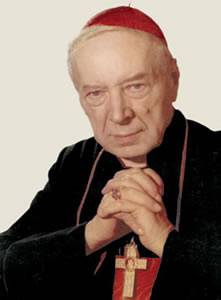 dobrze żyć dla niej. Kardynał Stefan Wyszyński Regulamin konkursu plastycznego i multimedialnegodla szkół noszących imię Kardynała Stefana Wyszyńskiegoi szkół z Gminy ŁaszczówI. Założenia ogólne. 1. Celem konkursu jest promowanie wśród młodzieży idei patriotyzmu, kształtowanie poczucia świadomości narodowej i szacunku dla własnego państwa. 2. Adresatami konkursu są uczniowie klas gimnazjalnych oraz klasa VI Szkoły Podstawowej.II. Tematyka konkursu, format prac. Kategoria praca plastyczna 1.Zadaniem uczestników konkursu jest przygotowanie pracy plastycznej ukazującej współczesny patriotyzm i będącej interpretacją słów kardynała Stefana Wyszyńskiego: „Sztuką jest umierać dla ojczyzny, ale największą sztuką jest dobrze żyć dla niej”. 2. Praca może zawierać elementy trójwymiarowe. 3. Organizatorzy pozostawiają uczestnikom konkursu wybór techniki wykonania pracy. 4. Format pracy: A1 lub A2. Kategoria prezentacja multimedialna Wykonanie prezentacji multimedialnej pod hasłem „Kardynał Stefan Wyszyński – człowiek, kapłan, patriota” Wymagania:prezentacja powinna być wykonana w programie Power Point,powinna zawierać więcej niż 15 slajdów, maksymalnie 20, ocenie będzie podlegać wartość merytoryczna, jak również strona techniczna.III. Przebieg konkursu i terminy. 1. Uczniowie wykonują pracę samodzielnie. Szkoła zgłasza do udziału w konkursie maksymalnie 4 prace, w placówkach, gdzie znajdują się dwa oddziały lub więcej – 6 prac. 2. Pracę należy dostarczyć na adres: Zespół Szkół Podstawowo - Gimnazjalnych im. Kardynała Stefana Wyszyńskiego  
w Nabrożu – Kolonii Nabróż – Kolonia 19 22 - 650 Łaszczów Kontakt telefoniczny 84 647 13 81 (pani Joanna Ponikowska - Krawczyk) 3. Termin oddania pracy upływa w czwartek 05 stycznia 2017r.  4. Należy dołączyć metryczkę na odwrocie pracy plastycznej. W przypadku prezentacji multimedialnej pracę należy zapisać na płycie CD,  zaś dane ucznia  w formie załącznika (metryczka) umieścić w dodatkowym dokumencie Word zapisanym na tej samej płycie.  5. Ocenie podlegać będą walory artystyczne pracy oraz sposób przedstawienia tematu. 6. Najciekawsze prace zostaną wyeksponowane na wystawie poświęconej Kardynałowi Stefanowi Wyszyńskiemu  w dniu rozstrzygnięcia konkursu, tj. 14. 01. 2017 r. podczas spotkania opłatkowego szkół prymasowskich.  IV. Nagrody. 1. Przyznane zostaną nagrody za zajęcie I, II i III miejsca oraz wyróżnienia. 2. Z wybranych przez Komisję Konkursową prac organizator przygotuje wystawę. Metryczka obowiązuje uczestników konkursu plastycznego i multimedialnegoImię i nazwisko uczestnikaTytuł pracyWiek, klasa Opiekun, telefon kontaktowy